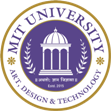 SEMESTER ISEMESTER IISEMESTER IIISEMESTER IVSEMESTER VSEMESTER VISEMESTER VIISEMESTER VIIILIST OF ELECTIVESSr. No.Course codeCategorySubjectLTPCreditsScheme of ExaminationScheme of ExaminationTotal MarksSr. No.Course codeCategorySubjectLTPCreditsCA FE Total Marks118BTMT101BSC Linear Algebra and Calculus (T)31044060100218BTPY002BSCEngineering Physics (T)30034060100318BTEC005ESCBasics of Electrical and Electronics Engineering(T)30034060100418BTME011ESCEngineering Graphics10435050100518BTEG104HSMEnglish Communication for Engineers200250--50618BTPY012BSCPhysics Laboratory00214060^100718BTEC015ESCBasics of Electrical and Electronics Engineering Laboratory00214060^100818BTEG114HSMEnglish Communication Laboratory002150--50Total1211018700Sr. No.Course codeCategorySubjectLTPCreditsScheme of ExaminationScheme of ExaminationTotal MarksSr. No.Course codeCategorySubjectLTPCreditsCA FE Total Marks118BTMT201BSCOrdinary Differential Equations and Advanced Calculus(T)31044060100218BTCH003BSCEngineering Chemistry(T)30034060100318BTCS006ESCProgramming for Problem Solving(T)20024060100418BTEC202DCCElectronics Device and Circuits(T)30034060100518BTCH013BSCChemistry Laboratory00214060^100618BTCS016ESCProgramming Laboratory00424060^100718BTME017ESCEngineering Workshop004250--50818BT(branch code)212DCCElectronic Devices and Circuits Laboratory *00214060^100Total1111218750Course Code Course Name Hours/weekHours/weekHours/weekHours/weekMaximum MarksMaximum MarksMaximum MarksCourse Code Course Name LectureTutorialPracticalCreditsCAFETotal18BTMT301Integral Calculus and Transform Techniques3104406010018BTEC302Electronics  Circuit Analysis 3003406010018BTEC303Signals & Systems3104406010018BTEC304Digital Logic Design 3003406010018BTEC305Network Theory3104406010018BTEC311Electronic Instrumentation Laboratory00214060**10018BTEC312Circuit Analysis & Digital Logic Laboratory00424060**10019BTEC321Mini Project –I0021100--100TotalTotal153822380420800Course Code Course Name Hours/weekHours/weekHours/weekHours/weekMaximum MarksMaximum MarksMaximum MarksCourse Code Course Name LectureTutorialPracticalCreditsCAFETotal18BTEC401Data Structures and Algorithms3003406010018BTCO402System Programming and Operating System3003406010018BTCO403Analog Communication3024406010018BTEC404Computer Organization  3003406010018BTCO405Data Base Management Systems3003406010018BTCO411DBMS and SPOS Laboratory 00424060**10018BTEC412Data Structures and Algorithms Laboratory00424060**10019BTEC421Mini Project-II0021100--100TotalTotal1501221380420800Course Code Course Name Hours/weekHours/weekHours/weekHours/weekMaximum MarksMaximum MarksMaximum MarksCourse Code Course Name LectureTutorialPracticalCreditsCAFETotal18BTCO501Data Communication4004406010018BTCO502Artificial Intelligence3003406010018BTCO503Embedded System Design3003406010018BTCO5[31-34]Elective I 4004406010018BTCO505Software Engineering3104406010018BTCO511Data Communication and Elective I Laboratory 00424060**10018BTCO512AI & ESD Laboratory00424060**10018BTCO521Mini Project –III0021100--100TotalTotal1711023380420800Course Code Course Name Hours/weekHours/weekHours/weekHours/weekMaximum MarksMaximum MarksMaximum MarksCourse Code Course Name LectureTutorialPracticalCreditsCAFETotal18BTCO601Software Testing & Quality Assurance (STQA)4004406010018BTCO602Cloud Computing3003406010018BTCO603Machine Learning4004406010018BTCO604Economics and Management for Engineers4004406010018BTCO6[31-34]Elective II4004406010018BTCO611STQA and Cloud Computing Laboratory00424060**10018BTCO612Machine Learning Laboratory00214060**10018BTCO621Mini Project-IV0021100--100TotalTotal190823380420800Course Code Course Name Hours/weekHours/weekHours/weekHours/weekMaximum MarksMaximum MarksMaximum MarksCourse Code Course Name LectureTutorialPracticalCreditsCAFETotal18BTCO701Data Science & Application3003406010018BTCO702Natural Language Processing3003406010018BTCO703Computer Networks3003406010018BTCO7[31-35]Elective-III4004406010018BTCO7[36-40]Elective-IV3003406010018BTCO711DSA and BDA Laboratory00424060**10018BTCO712Computer Networks Laboratory00214060**10018BTCO721Project Phase-I0021100--100TotalTotal160820380420800Course Code Course Name Hours/weekHours/weekHours/weekHours/weekMaximum MarksMaximum MarksMaximum MarksCourse Code Course Name LectureTutorialPracticalCreditsCAFETotal18BTCO821Internship and Project Phase-II00241210030040018BTCO801Management Courses using online Platform30034060100TotalTotal302415140360500Elective Course NameCourse NameElective Course NameCourse NameElective-I18BTCO531Digital Signal ProcessingElective-I18BTCO532Internet of ThingsElective-I18BTCO533Soft ComputingElective-I18BTCO534Open ElectivesElective-II18BTCO631Digital Image ProcessingElective-II18BTCO632Principles of Compiler DesignElective-II18BTCO633Wireless Sensor NetworkElective-II18BTCO634Open ElectivesElective-III18BTCO731Wireless Communication Elective-III18BTCO732Biomedical Signal ProcessingElective-III18BTCO733Computer VisionElective-III18BTCO734Power ElectronicsElective-III18BTCO735Open ElectivesElective-IV18BTCO736Computational IntelligenceElective-IV18BTCO737Renewable Energy SystemsElective-IV18BTCO738Audio Video EngineeringElective-IV18BTCO739Information SecurityElective-IV18BTCO740Open Electives